Промовебинар «Основы юридической грамотности руководителя»Уважаемые коллеги! Международный институт менеджмента объединений предпринимателей Торгово-промышленной палаты РФ проводит промо-вебинар (интернет-семинар): «Основы юридической грамотности руководителя».Время проведения:  29 ноября 2017 г. с 10-00 до 12-00 по московскому времени.В процессе профессиональной деятельности каждый руководитель и собственник бизнеса обязательно встречается с важными вопросами, требующими знаний и навыков в области юриспруденции. Не имея специального образования ими совершаются распространенные ошибки, которые приводят к серьезным последствиям для компании.Чтобы их избежать и профессионально управлять своим бизнесом, а также не зависеть от наличия юриста в организации, предлагаем Вам посетить наш промо-вебинар, в котором эксперты, обладающие большим опытом, поделятся с Вами актуальным знаниями и конкретными практическими кейсами по наиболее проблемным темам. Спикеры:Гудас Алексей Владимирович:образование: высшее, Московский Государственный Индустриальный Университет (юрист);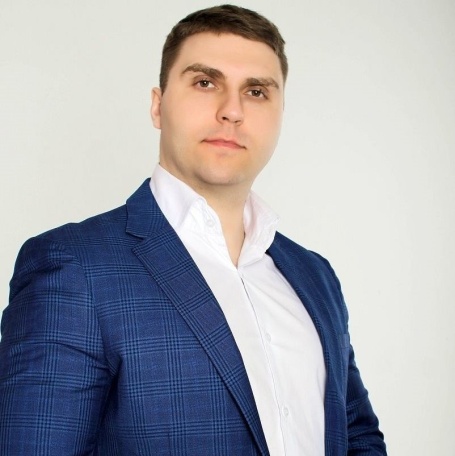 университет Практической Психологии (Тренер по личностному росту, коуч);член экспертного совета Государственной думы Российской Федерации; профессиональный опыт: более 15 лет судебного представительства интересов клиентов по различным категориям споров, включая дела о банкротстве и правовая защита бизнеса!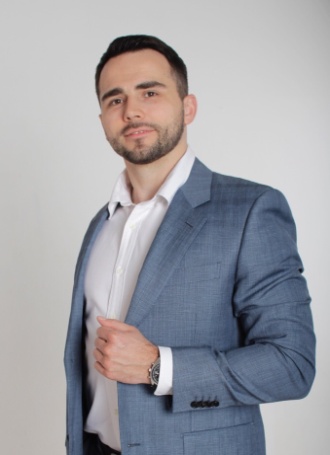 Дмитрий Кваша:образование: высшее, Московская Государственная Юридическая Академия имени О.Е. Кутафина, юридический факультет;прошел обучение в Палате налоговых консультантов с присвоением квалификации “Консультант по налогам и сборам”;член экспертного совета Государственной Думы Российской Федерации;спикер и ведущий вебинаров нескольких всероссийских бизнес-школ.В процессе вебинара мы разберем следующие вопросы: 1. Правовые вопросы, связанные с регистрацией и запуском бизнеса:ведение бизнеса без образования юридического лица, правовые последствия.ведение бизнес легально, а) выбор правой форму - ООО или ИП;б) правильный юридический адрес;в) выбор видов экономической деятельности (ОКВЭД);г) выбор формы налогообложения;д) открытие счета в банке.приобретение существующей организаций2. Активная стадия предпринимательства.три года без проверок, как это возможно?сценарии поведения при взаимодействии с проверяющими органами:а) налоговая;б) МЧС;в) роспотребнадзор;г) общественные организации;д) Прокуратура;е) трудовая инспекция;ж) Управление по экономической безопасности.алгоритм действий для возврата задолженности от контрагента;алгоритм действия при защите своих прав в качестве истца и ответчика3. Закрытие бизнеса:продажа;ликвидация;банкротство.Принимать участие можно:Дистанционно через интернет на своем рабочем месте;Дистанционно через интернет на своем домашнем компьютере;Имеется возможность участвовать с планшета или смартфонов.Дополнительно: самые активные участники промо-вебинара смогут получить  в подарок профессиональную онлайн консультацию от спикеров и ответы на интересующие вопросы.Участие в вебинаре: БЕСПЛАТНО.
Обращаем Ваше внимание, количество возможных подключений к вебинару ограничено!Каждому зарегистрированному участнику будет по электронной почте выслана ссылка для входа в систему.Для бесперебойной работы компьютерного оборудования слушателей, необходимо пройти тест по ссылке: https://myownconference.ru/tester	Рекомендуется почистить кэш вашего браузера. Как это сделать, можно ознакомиться здесь: https://www.youtube.com/watch?v=gL8AZ0PYQ6U&feature=youtu.be	Техническое (тестовое) подключение компьютерного оборудования слушателей состоится  28 сентября 2017 г. в 12-00 по московскому времени по ссылке: https://go.myownconference.ru/ru/TestИмеется возможность принять участие в вебинаре с планшетов или смартфонов, для этого необходимо установить на устройство приложение MyOwnConference:Арр Store https://itunes.apple.com/ru/app/myownconference/id1067798941?mt=8Google play https://play.google.com/store/apps/details?id=air.com.dosware.myconference&hl=ruТелефон для справок:  (495) 134-34-71   E-mail: ninel.morozova@iimba.ruТехнические требования к участию в вебинаре (интернет-семинаре)Для участия в вебинаре Вам понадобится компьютер (ноутбук) с акустической системой (звуком), подключенный к интернету. Рекомендуемая скорость соединения не менее 256 kbps. Эта скорость доступна практически на любом подключении в офисе или дома (LAN, ADSL, Wi-Fi). Рекомендуем пользоваться интернет-браузером Google Chrome. Ссылка для скачивания с официального сайта:https://www.google.ru/chrome/browser/desktop/index.html.Формат вебинара позволяет сохранить качество обучения: каждый слушатель видит и слышит преподавателя, видит методический материал в виде презентаций, графиков, слайдов, имеет возможность скачать учебные материалы, выполнить задания преподавателя, в любой момент может задать письменный вопрос преподавателю или другим участникам.	Для бесперебойной работы компьютерного оборудования слушателей, необходимо пройти тест по ссылке: https://myownconference.ru/tester	Рекомендуется почистить кэш вашего браузера. Как это сделать можно ознакомиться здесь: https://www.youtube.com/watch?v=gL8AZ0PYQ6U&feature=youtu.be	Техническое (тестовое) подключение компьютерного оборудования слушателей состоится 28 ноября 2017 г. в 12-00  по московскому времени по ссылке: https://go.myownconference.ru/ru/Test	Имеется возможность принять участие в вебинаре с планшетов или смартфонов, для этого необходимо установить на устройство приложение MyOwnConference:Арр Store https://itunes.apple.com/ru/app/myownconference/id1067798941?mt=8Google play https://play.google.com/store/apps/details?id=air.com.dosware.myconference&hl=ru	Телефон для справок:  (495) 134-34-71  E-mail: tpprf@iimba.ruПравила участия в вебинаре:Всем участникам вебинара необходимо заранее регистрироваться, протестировать и настроить своё компьютерное оборудование. Организаторы вебинара не несут ответственность за неправильно настроенное оборудование, программное обеспечение участников вебинара и нарушения работы местных интернет-провайдеров, предоставляющие услуги интернет-связи участникам вебинара. В работе вебинара не считаются дефектами незначительные малозаметные задержки видеоизображения и звука.Участникам вебинара запрещено флудить в чате вебинара (писать некорректные, бессмысленные, многократно повторяемые какие-либо слова и фразы). Нарушители после предупреждения будут забанены (для них будет закрыта возможность писать в чате). Просьба быть вежливыми – Ваши сообщения видят Ваши коллеги из других регионов.При входе в систему вебинара участники вебинара обязаны вводить свои верные данные: Ф.И.О., наименовании организации, города и др. (Пример: Иванов, ТПП, Москва). Участники с неопределенными данными после предупреждения будут удалены из системы